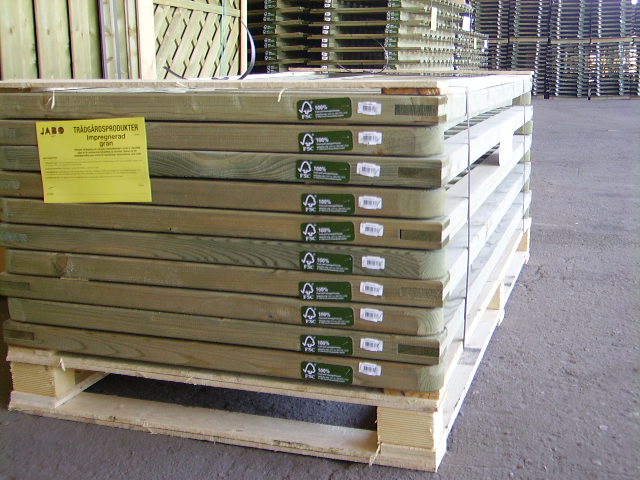 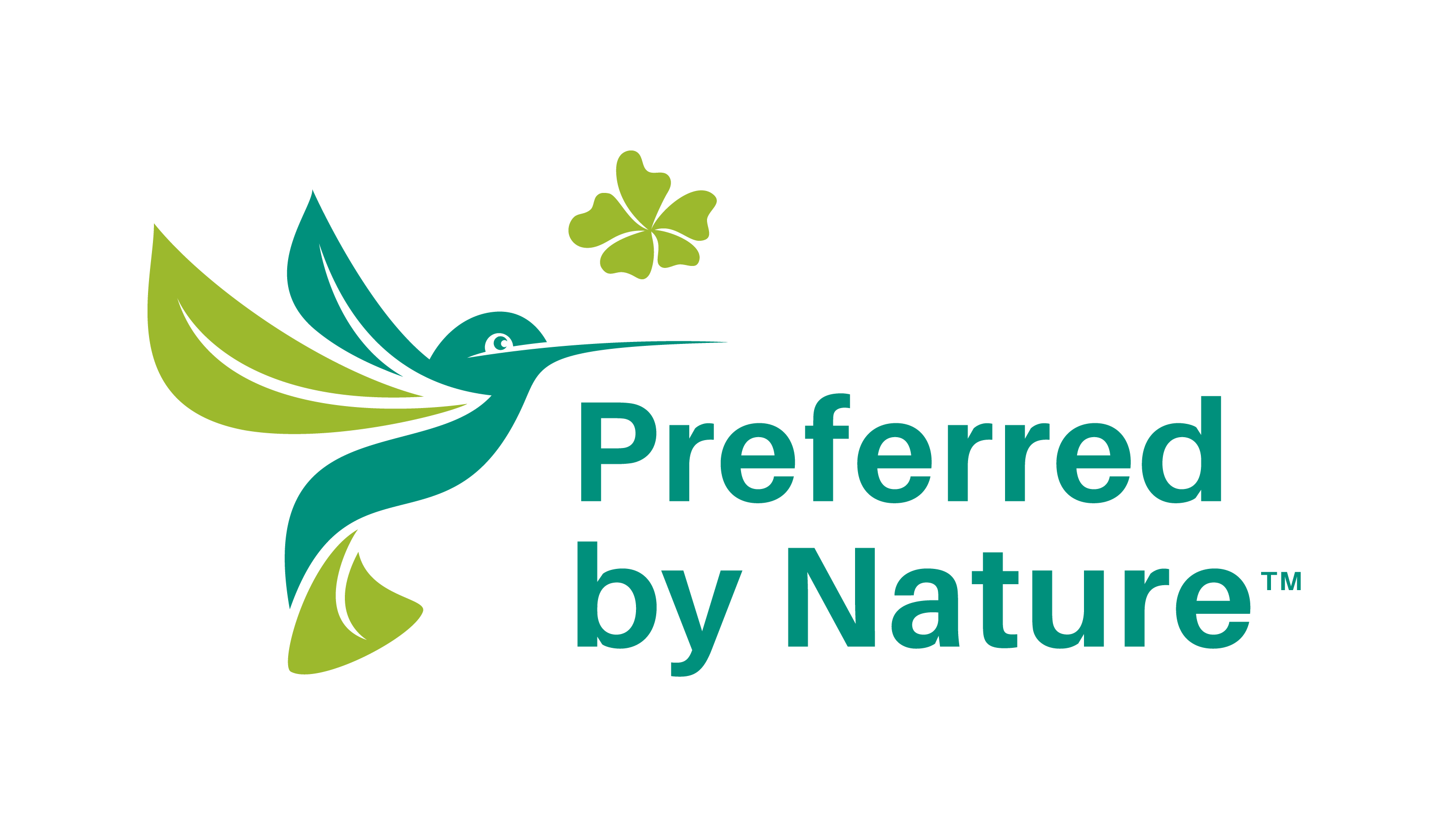 Jak používat tento dokumentTento dokument můžete použít jako inspiraci k vytvoření vlastních postupů v FSC zpracovatelském řetězci (Chain of Custody, CoC), platných pro vaši společnost. Mějte prosím na paměti, že jde o obecný, smyšlený příklad a že musíte vytvořit vlastní postupy, které jsou speciálně přizpůsobeny vaší společnosti a rozsahu vaší certifikace.  Všimněte si prosím, že je v dokumentu použita následující pomůcka:Odkazy na konkrétní bod v příslušném FSC standardu jsou uvedeny v závorce. Ty vám pomohou přímo vyhledat příslušnou část standardů pro zpracovatelský řetězec a zjistit, proč byla konkrétní část standardu zahrnuta do této směrnice.ObsahFSC® směrnice (1.1 b) pro zpracovatelský řetězec ve společnosti xxxÚvod do postupů směrniceK zajištění dodržování všech platných požadavků FSC byla společností xxx vytvořena tato směrnice pro zpracovatelský řetězec. Směrnice vychází z aplikovatelných požadavků FSC standardu pro zpracovatelský řetězec (FSC-STD-40-004, V3-1) a FSC standardu pro používání ochranné známky (FSC-STD-50-001, V2-1). Xxx je zodpovědný/á za udržování a správnou implementaci této směrnice (1.1 a) .Tato směrnice byla vypracována, aby naší organizaci pomohla:kontrolovat tok materiálu přes příjem, zpracování, balení, skladování a výdej tak, aby byly všechny aplikovatelné FSC požadavky splněny, azajistit, aby byla společnost ve shodě s požadavky standardů pro zpracovatelský řetězec FSC (FSC-STD-40-004 V3-1).Představení společnostiSpolečnost byla založena v roce 2001 jako středně velká firma na výrobu nábytku. Máme přibližně 50 zaměstnanců.Zařízení naší společnosti tvoří sklad materiálu a hotových výrobků, výrobní hala a kanceláře.  …Zodpovědnosti (1.1)Osobou s celkovou zodpovědností za plnění všech platných požadavků FSC je xxx (1.1 a). xxx je rovněž zodpovědný/á za zavádění a udržování aktuálních zdokumentovaných postupů, pokrývajících certifikační požadavky vztahující se na rozsah certifikace společnosti (1.1 b), a také za plnění závazku organizace k hodnotám FSC podpisem prohlášení (Příloha 1) (1.3).Zodpovědnosti v dané oblasti jsou specifikovány v jednotlivých částech směrnice (1.1 c). Zodpovědnosti jsou také shrnuty níže v tabulce:Tabulka1. Zodpovědnosti zaměstnanců  Poznámka: Osoba, která má celkovou zodpovědnost, přebírá zodpovědnost za všechny oblasti, které nejsou uvedeny v této tabulce.Školení (1.1)V naší společnosti vykonáváme školení FSC pro všechny pracovníky. Školení zahrnuje celkový systém CoC, tak jak je popsán v této směrnici. Počáteční školení je provedeno před certifikačním auditem a následně je prováděno každoroční školení. Pokud je přijat nový pracovník, je seznámen s touto směrnicí před zahájením práce. Zodpovědná osoba za vedení směrnice ohledně školení je: xxx (1.1 d).Z každého školení je uchován zápis, kde je uvedeno datum školení, seznam účastníků a stručný přehled obsahu školení (Příloha 2). Školení nového pracovníka je zaznamenáno na samostatném dokumentu, včetně uvedení jeho podpisu a data školení (1.1 e).Záznamy (1.1)Abychom byli schopni efektivně kontrolovat náš systém, uchováváme záznamy, které se týkají různých částí našeho systému zpracovatelského řetězce. Záznamy jsou dostupné v digitální nebo papírové podobě. Dokumenty jsou archivovány minimálně po dobu pěti (5) let (1.1 e).Tabulka 2.  Shrnutí záznamů, které naše společnost vede v rámci rozsahu našeho FSC certifikátuBezpečnost a ochrana zdraví při práci (1.4)Za bezpečnost práce a ochranu zdraví při práci je v naší společnosti zodpovědný/á xxx.Naše společnost zavedla směrnice k dodržování bezpečnosti práce a ochrany zdraví při práci. Její kopie je dostupná u xxx.Naše společnost má vypracován plán školení ohledně bezpečnosti a ochrany zdraví při práci. Každý nově přijatý pracovník je seznámen s bezpečností práce ve společnosti a dále je prováděno pravidelné školení pracovníků. Záznamy o školení jsou uchovávány minimálně po dobu pěti (5) let.    Základní pracovní požadavky FSC (1.5, 1.6)7.1   Naše společnost se zavazuje k dodržování základních pracovních požadavků FSC. Závazek (Příloha 6) je zveřejněný na …DOPLŇTE UMÍSTĚNÍ DOKUMENTU… (např. na webových stránkách společnosti nebo na jiném veřejně přístupném místě) tak, aby byl k dispozici všem zájmovým stranám a certifikační firmě. Zodpovědnost za dodržování základních pracovních požadavků a sebehodnocení společnosti má xxx.Při uplatňování základních pracovních požadavků FSC naše společnost náležitě zohlední práva a povinnosti stanovené vnitrostátními právními předpisy a současně plní cíle těchto požadavků, které jsou uvedeny níže:Dětská práce:a. Společnost nezaměstnává pracovníky mladší 15 let.b. Žádná osoba mladší 18 let není zaměstnaná v nebezpečných nebo těžkých pracích, s výjimkou školení v rámci schválených vnitrostátních zákonných předpisů a nařízení.c. Společnost zakazuje nejhorší formy dětské práce.Nucená prácea. Pracovní vztahy jsou dobrovolné a založené na vzájemném souhlasu, bez hrozby sankce.b. Neexistuje žádný důkaz o jakýchkoli praktikách svědčících o nucené nebo povinné práci, mimo jiné včetně následujících:•  fyzické a sexuální násilí •  dluhové otroctví•  zadržování mezd/včetně zaplacení zaměstnaneckých poplatků a/nebo úhrady zálohy při nástupu do zaměstnání •  omezení mobility/pohybu •  zadržování pasů a dokladů totožnosti •  vyhrožování udání úřadům.Diskriminace v zaměstnání a při prácia. Postupy v zaměstnání a při práci jsou nediskriminační.Svoboda sdružování a právo na kolektivní vyjednávánía. Pracovníci mohou založit organizaci pracovníků nebo se k ní připojit na základě vlastní volby.b. Společnost uznává úplnou svobodu organizací pracovníků při vytváření vlastních stanov a pravidel.c. Společnost uznává práva pracovníků na zapojení se do zákonných činností spojených se založením, pomocí nebo připojením se k organizaci pracovníků a práva nic z uvedeného nečinit a nebude diskriminovat nebo trestat pracovníky za uplatňování těchto práv.d. Společnost vyjednává se zákonně založenými organizacemi pracovníků a/nebo s řádně zvolenými zástupci v dobré víře a s maximálním úsilím dosáhnout dohody o kolektivním vyjednávání.e. Kolektivní smlouvy jsou uplatňovány tam, kde existují.7.2  Společnost pravidelně aktualizuje Sebehodnocení ohledně základních pracovních požadavků FSC (Příloha 5). Sebehodnocení se aktualizuje minimálně jednou ročně a při jakýchkoli změnách, které se týkají práv pracovníků. Aktualizované sebehodnocení ohledně základních pracovních požadavků FSC společnost před auditem zasílá certifikační firmě (FSC 1.6).Postup pro řešení stížností (1.7)Naše společnost zajistí, aby byly náležitě zváženy stížnosti týkající se souladu s požadavky, které jsou relevantní vzhledem k rozsahu našeho certifikátu zpracovatelského řetězce, včetně níže uvedeného:  a.	potvrdí stěžovateli obdržení stížnosti do dvou (2) týdnů od jejího přijetí;b.	prošetří stížnost a do tří (3) měsíců navrhne opatření jako reakci na stížnost. Bude-li potřebovat více času na prošetření stížnosti, musí o tom informovat stěžovatele a svou certifikační firmu; c.	přijme vhodná opatření týkající se stížnosti a všech nedostatků zjištěných v postupech, které ovlivňují shodu s certifikačními požadavky;d.	informuje stěžovatele a svou certifikační firmu o vzniklé stížnosti a zavedených nápravných opatření.Nakládání s neshodnými produkty (1.8)Účel tohoto postupu: Zajistit správné nakládání s neshodnými produktyDefinice neshodného produktu:  Výrobek nebo materiál označený ochrannými známkami FSC, evidovaný nebo prodaný s prohlášením FSC, u něhož organizace není schopna prokázat, že splňuje požadavky FSC ke stanovení prohlášení a/nebo požadavky na umístění produktového FSC štítku.OpatřeníV případě zjištění neshodných produktů ve skladovacích nebo výrobních zařízeních podnikneme následující kroky:Okamžitě odstraníme jakékoli označení FSC umístěné na takovém produktu.V (informačním) systému změníme tyto produkty na necertifikované.Okamžitě přestaneme prodávat takovéto produkty s FSC prohlášením.Pokud byly neshodné produkty prodány s FSC prohlášením (tj. neshodné produkty byly zjištěny až po prodeji a doručení), podnikneme následující kroky:1.   Informujeme naši certifikační firmu a všechny přímo ovlivněné zákazníky písemně do pěti (5) pracovních dnů od zjištění neshodného produktu a uchováme záznamy o tomto oznámení;2.   Ihned poté:2.1 Analyzujeme příčiny výskytu neshodných produktů.2.2 Přijmeme vhodná opatření, abychom předešli opětovnému výskytu neshodných produktů.2.3 Budeme spolupracovat s naší certifikační firmou, aby mohla potvrdit, že jsme podnikli příslušné kroky k nápravě neshod.Ověřování transakcí (1.9)Podpoříme ověřování transakcí prováděné naší certifikační firmou a ASI (Assurance Services International), a to poskytnutím údajů o transakcích FSC v reakci na žádost certifikační firmy. Potvrzení nebo prokázání nákupů a prodejů může být vyžádáno i mimo datum auditu.Ověřování dřevních vláken (1.10)Podpoříme testování dřevních vláken prováděné naší certifikační firmou a Akreditačním orgánem (ASI) tak, že na vyžádání poskytneme vzorky a exempláře materiálů a výrobků a informace o druhovém složení za účelem jejich ověření. Nákup materiálu (2)Xxx je zodpovědný/á za nákup materiálu, za ověřování platnosti a rozsahu FSC certifikátu dodavatelů a za kontrolu nákupní dokumentace (1.1c).Nakupujeme materiál k FSC výrobě s těmito prohlášeními (2.4):FSC 100%FSC Mix Credit*	Text uvedený v rámečku není součástí vzorové směrnice, slouží pouze k lepší orientaci v požadavcích standardu FSC.Surovina se objednává na základě předpokládané potřeby materiálu, kterou lze zjistit z prodejních smluv. Manažer prodeje, který připravuje prodejní smlouvy, označí v informačním systému v poli komentáře „FSC certifikace“, pokud si kupující přeje, aby měl materiál FSC certifikaci.Manažer nákupu zodpovídá za přípravu objednávky suroviny. Pokud je potřeba certifikovaný materiál, je v objednávce uvedeno následující prohlášení: “Objednávaný materiál musí mít prohlášení FSC 100% nebo FSC Mix Credit.” (2.4)Před přípravou objednávky – a navíc pravidelně každý třetí měsíc –ověří manažer nákupu prostřednictvím FSC databáze (http://info.fsc.org/ to, zda má dodavatel platný FSC certifikát. Rovněž ověří, zda dodavatel může prodávat typ objednávaného materiálu jako FSC certifikovaný (rozsah certifikátu lze zkontrolovat v položce „Products“) (2.2). Manažer nákupu si uloží „screen shot” obrazovky s databází FSC a s časovým razítkem jako důkaz, že k ověření došlo. (Alternativně lze použít platformu FSC Online Claims Platform (OCP), která automaticky informuje společnosti o změnách certifikátů dodavatelů.)Všechny dodavatele surovin zapisuje do našeho účetního programu manažer nákupu. Pomocí účetního programu je možné vyfiltrovat dodavatele certifikovaného materiálu. Program dále zobrazuje dodaný typ produktu (např. řezivo) a množství, FSC prohlášení (v našem případě může být FSC prohlášením buď FSC 100% nebo FSC Mix Credit) a kód FSC certifikátu dodavatele (2.1).Skladník, který má službu, je zodpovědný za příjem materiálu a kontrolu příslušných informací v související dodací dokumentaci. Manažer výroby je odpovědný za zadání správných objemů přijatého materiálu do “zásob vstupního materiálu na skladě” v účetním programu. A také je zodpovědný za kontrolu nákupních faktur a jejich shodu s dodacími dokumenty (1.1 c).Řezivo je do našich skladů dopravováno nákladními auty a přebíráno skladníkem. V případě, že jde o materiál, který má být dodán jako certifikovaný, skladník zkontroluje následující (2.3):Na dodací dokumentaci je uvedeno FSC prohlášení – tzn. buď “FSC 100%” nebo “FSC Mix Credit”.Na dodací dokumentaci je uvedný správný registrační kód certifikátu dodavatele (např. NC-COC-123456). (Správné kódy dodavatelů lze zkontrolovat podle seznamu certifikovaných dodavatelů uloženého v účetním programu, viz tabulka 2 výše.)Množství a druh dodávaného materiálu souhlasí s údaji v objednávce suroviny a s informacemi na dodací dokumentaci.Pokud je zřejmé, že je materiál je certifikovaný a odpovídá objednanému materiálu (tj. jsou splněny body 12.8.1–12.8.3 výše), nechá jej skladník vyložit na sklad řeziva a umístí na všechny palety s certifikovaným materiálem štítek/nálepku s písmeny „FSC”, aby byl certifikovaný materiál jasně odlišitelný ve skladu i ve výrobě. Neskladujeme materiál s prohlášením FSC 100% zvlášť od materiálu s prohlášením FSC Mix Credit, protože jako výstupní prohlášení používáme pouze FSC Mix Credit (3.1, 5.9, 9.3).Pokud není splněna některá z podmínek podle bodu 9.3, materiál nemůže být přijat jako certifikovaný a není označen interními štítky FSC. Pokud dodavatel označil takový materiál jako certifikovaný, musí být tyto štítky také odstraněny, aby se předešlo záměně (3.1).Na konci každého dne odnese skladník dodací dokumentaci do kanceláře, kde zanese manažer výroby do účetního programu přijatý materiál do „zásob suroviny na skladě”. Po obdržení nákupní faktury manažer výroby zkontroluje, že faktura obsahuje stejné informace, jaké jsou uvedeny v bodech 12.8.1 a 12.8.2. Pokud některý z údajů chybí, nelze materiál použít jako certifikovaný a odpovídající opravy je nutné provést fyzicky na paletách s materiálem a v účetním programu.Nakládání s materiálem a zavedení tranferového systému
(3 a 9)Naše společnost používá transferový systém při zpracovávání FSC certifikovaného materiálu. U veškerého FSC certifikovaného materiálu používaného pro FSC výrobu zachováváme během příjmu, zpracování, balení a expedice jeho fyzické oddělení od necertifikovaného materiálu.Manažer výroby, který připravuje výrobní příkazy, je zodpovědný za to, aby bylo na těchto dokumentech jasně vyznačeno „FSC”, pokud jde o FSC zakázku.Je zodpovědností skladníka zajistit, aby se při výrobě FSC certifikovaných produktů používal pouze certifikovaný materiál ze skladu (tzn. materiál z palet, které byly při příjmu označeny “FSC”, aby byly odlišeny od necertifikovaného materiálu).Na konci každého pracovního dne se sčítá množství materiálu použitého na výrobu. Manažer výroby odečte tato množství ze “zásob vstupního materiálu na skladě” v informačním systému.Certifikovaný materiál je vždy zpracováván samostatně (v oddělených dávkách nebo v jinou dobu) od necertifikovaného materiálu.Po první fázi zpracování je na paletu připevněna zelená značka s písmeny “FSC”. Tím je zajištěno, že je FSC certifikovaný materiál při výrobě vždy zřetelně odlišený. Všichni zaměstnanci ve výrobě si jsou vědomi toho, že zelené štítky se používají pro FSC certifikované zakázky.Všichni zaměstnanci jsou zodpovědní za to, aby nebyl necertifikovaný materiál smíchán s certifikovaným materiálem, tj. u výrobních příkazů, kde se používají zelené štítky. (K výrobě necertifikovaných výrobků lze použít FSC certifikovaný materiál.)Protože vždy prodáváme FSC certifikované výrobky pouze s prohlášením FSC Mix Credit, můžeme při výrobě míchat materiál s prohlášením FSC 100% a FSC Mix Credit (9.3).Jakmile je FSC certifikovaný produkt hotový, zadá manažer výroby do informačního systému tyto informace do položky “zásoby finálního výrobku na skladě.” (4.2).Kontrola množství (4)Manažer výroby přebírá celkovou odpovědnost za kontrolu množství. Xxx zodpovídá za přípravu ročního sumáře množství (1.1 c).Manažer výroby zodpovídá za následující:Přijatá množství jsou na základě dodacích listů připsána do informačního systému pod položku “zásoby vstupního materiálu na skladě” (4.2).Množství materiálu použitého k výrobě je denně podle výrobních příkazů zaznamenáváno. Toto množství je odečítáno od množství zásob materiálu v informačním systému (4.2).Jakmile je výrobek hotový, jsou údaje o finálním produktu na základě výrobních příkazů připsány v informačním systému k položce “zásoby finálního výrobku na skladě” (4.2).Minimálně jednou za čtvrt roku provést na základě záznamů o množství za posledních šest (6) měsíců aktualizaci výpočtů konverzního faktoru. Konverzní faktor se počítá následujícím způsobem: konverzní faktor = produkty vyrobené za 1 měsíc/materiál použitý k jejich výrobě. Konverzní faktor počítáme pro celkový výrobní proces (4.1).Nejméně jednou za čtvrtletí zkontrolovat, zda množství prodaných certifikovaných výrobků odpovídá množství nakoupeného materiálu použitého k výrobě, s přihlédnutím ke konverznímu faktoru (4.2).Xxx zodpovídá za následující:Jakmile je výrobek odeslán zákazníkovi a je vystavena prodejní faktura, je toto množství odečteno od zásob výrobků na skladě (4.2).Nakupovaný materiál a prodané výrobky lze vyfiltrovat v účetním programu podle dodavatele, certifikovaného/necertifikovaného statutu materiálu a/nebo jakéhokoli časového období.Pro veškerý certifikovaný materiál uvádí naše společnost v názvu kódu materiálu písmeno F. Tímto způsobem je vždy možné v účetním programu (4.2) identifikovat a oddělit certifikovaný materiál od necertifikovaného materiálu.Množství nakupované FSC certifikované suroviny lze kdykoli z programu vyfiltrovat zadáním písmene F v názvu položky (4.2).Každoročně v lednu sestaví xxx roční sumář množství za posledních 12 měsíců, v němž jsou shrnuty tyto objemy za každý kalendářní rok: nakoupené množství materiálu; množství materiálu použitého k výrobě; zůstatek množství materiálu na skladě; množství prodaných výrobků; množství výrobků na skladě. Tento sumář zašle manažerovi výroby, který jej před auditem zašle certifikační firmě (4.4).Prodej (5)Všechny produkty, které prodáváme jako certifikované, se prodávají s prohlášením FSC Mix Credit. Toto prohlášení je tedy vždy stejné (5.1)Když je výrobek naložen k doručení zákazníkovi, připraví skladník dodací list. Na dodacím listu je u certifikovaných výrobků uvedený FSC certifikační kód naší společnosti a prohlášení FSC Mix Credit. Tyto informace se automaticky generují v informačním programu na dodací list při výběru správného typu certifikovaného výrobku (5.1).Podle dodacího listu vystaví fakturant prodejní fakturu. Prodejní faktura na certifikovaný výrobek obsahuje následující informace (5.1):a) Jméno a kontaktní údaje společnostib) Jméno a adresa zákazníkac) Datum vystavení fakturyd) Popis výrobkue) Množství prodávaných výrobkůf) FSC certifikační kód naší společnosti – kód se automaticky zobrazí, pokud je zvolena šablona prodejní faktury pro certifikovaný materiál.g) FSC prohlášení (FSC Mix Credit) - správné prohlášení se automaticky vygeneruje, pokud je z informačního systém vybrán konkrétní typ certifikovaného výrobku.Z každého dodacího listu a z každé faktury musí být zřejmé, které produkty jsou FSC certifikované. Pokud jsou na dodacím listu a faktuře certifikované i necertifikované produkty, musí být u jednotlivých položek uvedeno příslušné FSC prohlášení, aby bylo jasné, co je certifikovaný produkt a co ne. Materiál je vždy identifikovatelný na základě FSC štítků a čísel palet uvedených na dodacích listech.Přístup k legislativou vyžadovaným informacím ohledně legality dřeva (6.1 b)Účel tohoto postupu: Zajistit, aby byly informace o původu dřeva a dřevinách dostupné a mohly být poskytnuty zákazníkům.Opatření: Nákup: Při nákupu FSC certifikovaného materiálu nebo produktů s prohlášením FSC Controlled Wood informujeme dodavatele, že musí být schopni poskytnout informace o druhu dřeviny a zemi původu.Požadujeme, aby nás dodavatelé neprodleně informovali v případě změny druhu dřeviny nebo země původu.Tyto požadavky sdělujeme dodavatelům napřímo a také prostřednictvím smluv.  Archivace dokumentů a komunikace s klientem: Máme seznam, kde vedeme informace o druzích dřevin. Informace o zemi původu lze získat na vyžádání.Vedeme si informace o všech druzích a všech zemích původu v případě, že produkty obsahují několik druhů nebo materiálů z různých zemí.Prodej: Na žádost klienta uvádíme v potvrzení objednávky informace o druhu a zemi původu.Neprodleně informujeme zákazníky o změnách v druhovém složení nebo zemi původu u každého produktu.Obchodní a celní zákony (6.1 a)Účel tohoto postupu: Zajistit dodržování všech platných obchodních a celních zákonů při dovozu nebo vývozu materiálu/produktů s prohlášením FSC. 
Opatření: 
Dovoz produktů: Pokud to bude možné, vyhneme se nákupu produktů prostřednictvím společností, které mají sídlo v zemích považovaných za daňové ráje a nebudeme se zapojovat do jiných finančních transakcí, které podporují daňové podvody v zemi, kde jsou produkty vyráběny. V případech, kdy se nelze vyhnout obchodování přes země považované za daňové ráje, prověříme, zda se nejedná o porušení obchodní legislativy v zemi našeho dodavatele.Kontrolujeme, zda jsou na oficiálních celních dokumentech produkty správně klasifikovány z hlediska kvality, druhu dřeviny a množství. V případě, že nejsou, podnikneme kroky k opravě celního prohlášení.Produkty musí být z vyvozní země vyvezeny legálně. Prověříme legislativu země vývozu.Ověřujeme, že existují potvrzení o úhradě celních poplatků.Pokud je některá ze dřevin obsažených v produktu zařazena na seznam ohrožených dřevin CITES, zkontrolujeme, zda existuje platná licence CITES.Pokud má vývozní země v rámci programu FLEGT systém kontroly legality dřeva (TLAS) schválený EU, musí být k produktu přiložena platná licence FLEGT. Prověříme platnost licence FLEGT. (Poznámka: V současné době nelze použít, protože zatím není k dispozici žádné dřevo s licencí FLEGT.)
Vývoz produktů: Nebudeme se zapojovat do obchodování prostřednictvím společností se sídlem v zemích považovaných za daňové ráje ani do jiných finančních transakcí s cílem vyhnout se daním a poplatkům.Zajistíme, aby byly produkty v oficiálních celních dokumentech správně klasifikovány z hlediska kvality, druhu dřevin a množství.Vyvážíme pouze takové produkty, které mohou být legálně vyváženy.Zajistíme včasné zaplacení všech příslušných vývozních poplatků a dalších poplatků souvisejících s celním řízením.Pokud je jakákoli dřevina obsažená ve výrobku zařazena na seznam ohrožených dřevin CITES, získáme na dodávku platnou licenci CITES.Vývoz ze zemí se schváleným systémem FLEGT TLAS do EU: Produkty musí být doloženy platnou licencí FLEGT. (Pozn.: V současné době nelze použít, protože na trhu zatím nejsou dostupné žádné produkty s licencí EU FLEGT).FSC produktové skupiny (7)Sestavili jsme seznam produktových skupin v souladu s požadavky FSC; Příloha 4a. Seznam produktových skupin uvádí pouze produkty, které jsme schopni dodat jako certifikované, a specifikuje, jaké produkty pokrývá náš certifikát. Všechny produkty, které prodáváme jako FSC certifikované, jsou prodávány s prohlášením "FSC Mix Credit", tedy výstupní prohlášení je vždy stejné (FSC 5.1). Seznam produktových skupin dává našim zaměstnancům, zákazníkům, dodavatelům a dalším zúčastněným stranám informace o tom, co je součástí našeho systému FSC (7.1, 7.3).Xxx zodpovídá za to, že je seznam produktových skupin aktuální (7.3).Používání ochranných známek FSC (12)FSC ochranné známky jsou: FSC logo (“se zaškrtnutím a stromem”): 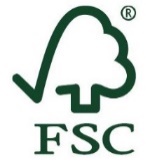 Název Forest Stewardship Council®Iniciály FSC®Úplná známka “Forests For All Forever”: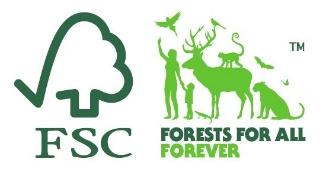 Známka “Forests For All Forever” ve verzi pouze s textem: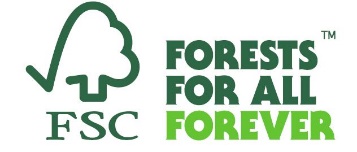 Tyto postupy se týkají všech pěti typů známek/štítků:Naše společnost používá FSC ochranné známky na výrobcích a může je také používat k propagaci certifikovaných výrobků. Osoba odpovědná za používání ochranných známek FSC je xxx.Před použitím jakékoli ochranné známky FSC připravíme návrh použití známky, který bude v souladu s požadavky standardu FSC-STD-50-001 verze V2-1 a tento návrh zašleme e-mailem naší certifikační firmě ke schválení. To platí i pro materiály (např. výroční zprávy, webové stránky), kde neuvádíme FSC logo, ale pouze název “FSC®” nebo “Forest Stewardship Council®”.Naše společnost bude používat propagační a produktové štítky FSC, na kterých bude uvedený náš licenční kód. Produktové a propagační štítky jsou k dispozici ke stažení na stránkách https://trademarkportal.fsc.org. Přihlašovací údaje nám budou zaslány e-mailem, jakmile získáme certifikát.Při propagaci certifikátu nebo FSC výrobků v textu (např. na internetových stránkách společnosti), musí být tento text schválený certifikační firmou. V textu musí být uveden také licenční kód a registrační symbol (zpravidla ®). Např. “Naše firma má certifikát FSC® (FSC-C000000)”.Známky FSC nesmějí být používány na výrobku spolu s logy, názvy nebo jinými identifikačními značkami dalších lesních certifikačních systémů. Při označování na výrobku musí odpovědná osoba zajistit, aby byla FSC známka na výrobku jasně viditelná.Produktové známky (FSC labels - štítky) použíté na výrobku mohou být umístěny pouze na takovém produktu, který byl prodaný s níže uvedeným prohlášením na faktuře a dodacích listech:Příklady produktových štítků používaných na certifikovaných výrobcích: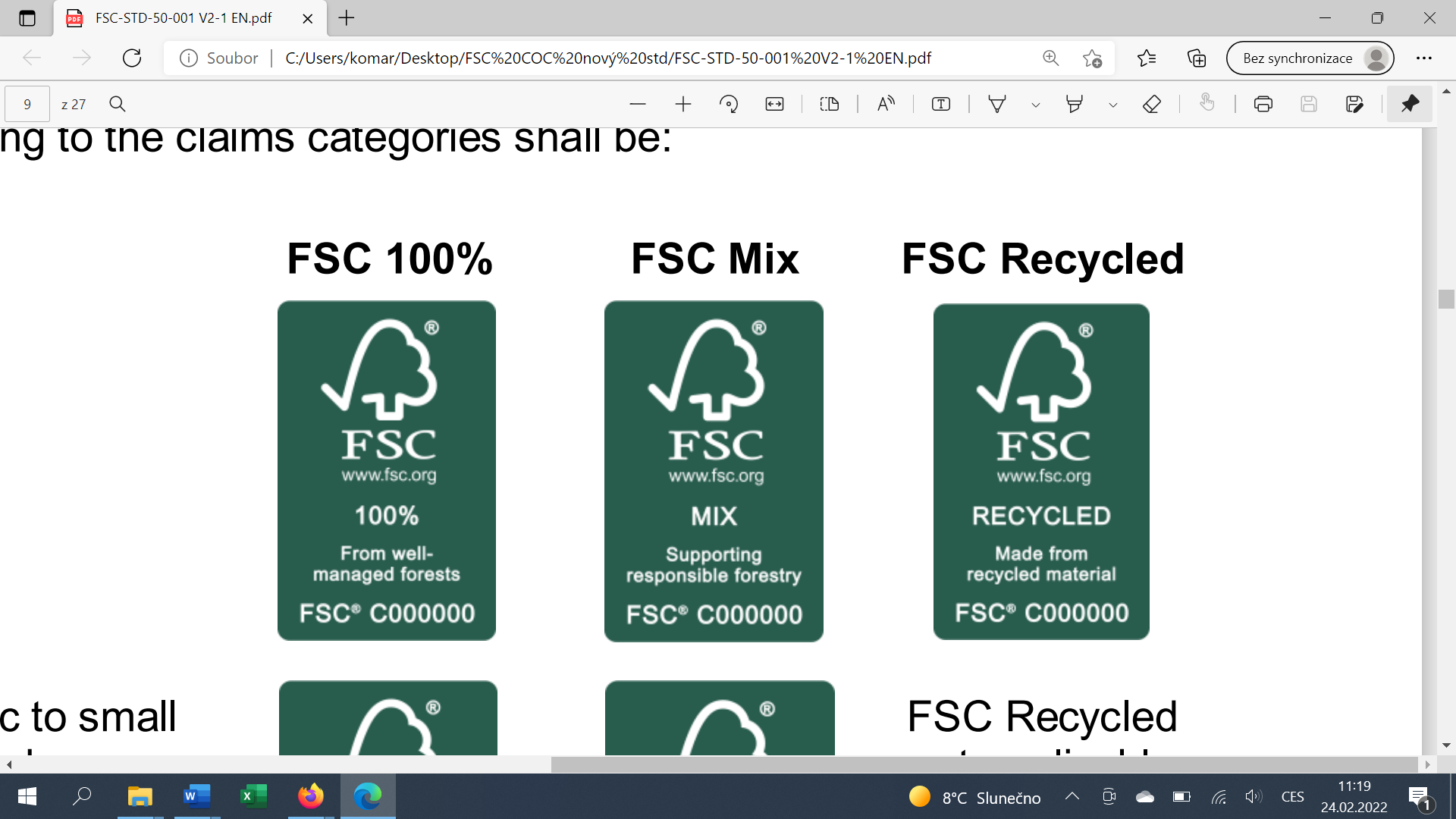 Naše společnost prodává veškeré výrobky s prohlášením FSC Mix Credit, používáme proto pouze štítek „FSC Mix.“Příklad propagačního štítku: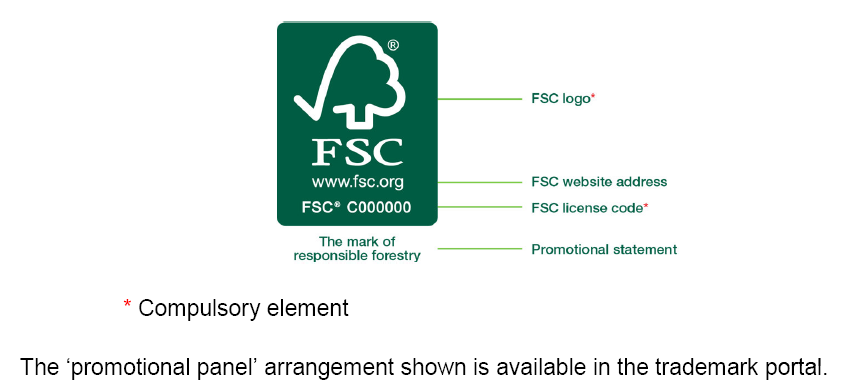 * Povinný prvekVšechna schválení ochranných známek musí být archivována po dobu nejméně 5 let.Před umístěním známky zasíláme návrh použití e-mailem ke schválení naší certifikační firmě.Roční FSC auditPřed každým ročním FSC auditem certifikační firmou je připravena a zaslána následující dokumentace kontaktní osobě naší certifikační firmy, nejpozději tři (3) dny před dohodnutým datem auditu:Aktualizované směrnice (tento dokument)Záznam z každoročního školení (Příloha 2)Aktualizovaný seznam dodavatelů (Příloha 3)Roční sumář množství, které obsahuje minimálně níže uvedené informace (zpracováno podle jednotlivých produktových skupiny a prohlášení) Nakoupený/obdržený materiálMateriál použitý ve výroběMateriál na skladěProdané výrobkyVýrobky na skladěKonverzní factor výrobkůSebehodnocení společnosti ohledně základních pracovních požadavků FSC (Příloha 5)Smlouva o outsourcingu (pokud je aplikovatelné)Seznam subdodavatelů FSC certifikované výroby (pokud je aplikovatelné)Příloha 1: Politika asociace společnosti s FSC____________________________________Město, datum____________________________________________________________Za Organizaci(Uveďte úplný název organizace a jméno zástupce, podpis a případně razítko organizace)Příloha 2: Záznam ze školení zaměstnancůNíže uvedení zaměstnanci absolvovali školení týkající se certifikace FSC, a stejně tak i postupů uvedených v této směrnici:Příloha 3: Seznam FSC dodavatelů (2.1)Tento seznam je pravidelně ověřován na adrese http://info.fsc.orgK potvrzení lze použít “print screen” informací o dodavateli na adrese http://info.fsc.org.Příloha 4: FSC seznam produktových skupin (7.3)Datum:  Příloha 5: Sebehodnocení společnosti ohledně základních pracovních požadavků FSC (1.6, 7)Sebehodnocení základních pracovních požadavků FSCOsvědčení:  Já, , tímto prohlašuji, že níže uvedná prohlášení jsou dle mého nejlepšího vědomí pravdivá a správná a jsem si vědom/a toho, že vědomě nepravdivé prohlášení může mít za následek pozastavení, ukončení nebo nevystavení certifikátu.___________________				___________________Podpis							DatumDětská práceNucená práceDiskriminace v zaměstnání a při výkonu práceSvoboda sdružování a právo na kolektivní vyjednáváníPříklady otázek, které mohou při vyplňování sebehodnocení pomoci: Příloha 6: Veřejný závazek ohledně dodržování základních pracovních požadavků FSC Společnost xxx se zavazuje dodržovat základní pracovní požadavky FSC, které jsou uvedeny níže:Dětská práce:a. Nejsou zaměstnaní pracovníci mladší 15 letb. Žádná osoba mladší 18 let není zaměstnána při nebezpečných nebo těžkých pracích, s výjimkou školení v rámci schválených vnitrostátních zákonných předpisů a nařízení.c. Zakázány jsou nejhorší formy dětské práce.Nucená práce:a. Pracovní vztahy jsou dobrovolné a založené na vzájemném souhlasu, bez hrozby sankcíb. Neexistuje žádný důkaz o jakýchkoli praktikách svědčících o nucené nebo povinné práci, mimo jiné včetně následujících:fyzické a sexuální násilídluhové otroctvízadržování mezd/včetně zaplacení zaměstnaneckých poplatků a/nebo úhrady zálohy při nástupu do zaměstnáníomezení mobility/pohybuzadržování pasů a dokladů totožnostivyhrožování udání úřadům.Diskriminace v zaměstnání a při práci:a. Postupy v zaměstnání a při práci jsou nediskriminační.Svoboda sdružování a právo na kolektivní vyjednávání:a. Pracovníci si mohou založit organizaci pracovníků nebo se k ní připojit na základě vlastní volbyb. Je uznána úplná svoboda organizací pracovníků při vytváření vlastních stanov a pravidelc. Pracovníkům jsou uznána práva na zapojení se do zákonných činností spojených se založením nebo připojením se k organizaci pracovníků nebo i práva zdržet se uvedeného a nediskriminuje nebo netrestá pracovníky za uplatňování těchto právd. Společnost se zavazuje jednat se zákonně založenými organizacemi pracovníků a/nebo řádně vybranými zástupci v dobré víře a s maximálním úsilím dosáhnout dohody o kolektivním vyjednáváníe. Kolektivní smlouvy se uplatňují tam, kde existují.___________________					_________________________Datum 							Podpis jednatele¨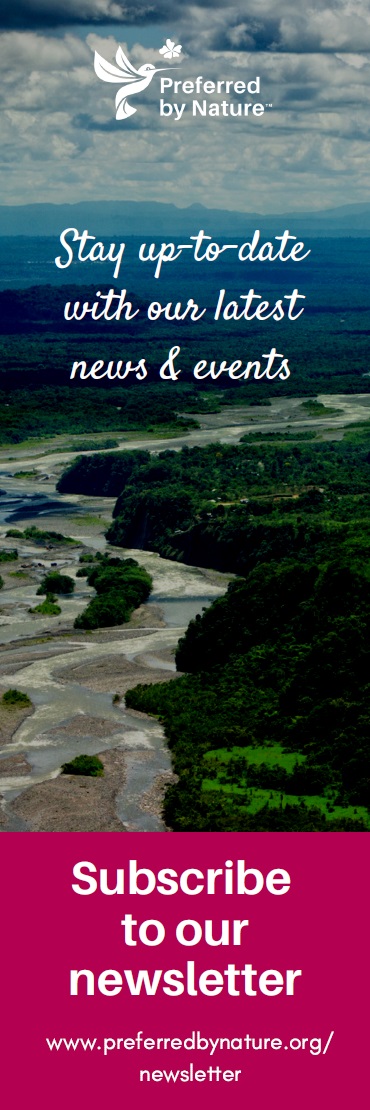 O násPreferred by Nature (dříve NEPCon) je mezinárodní nezisková organizace, která se snaží podporovat lepší hospodaření s půdou a takové obchodní praktiky, které jsou přínosem pro lidi, přírodu i klima. Činíme tak prostřednictvím jedinečné kombinace certifikačních služeb v oblasti udržitelnosti, projektů podporujících zvyšování povědomí a budováním kapacit.Více než 25 let pracujeme na vytváření praktických řešení, která mají pozitivní dopady na hospodářskou krajinu a dodavatelské řetězce ve více než 100 zemích. Zaměřujeme se na využívání půdy, především prostřednictvím lesních a zemědělských produktů a komodit, majících dopad na klima a také souvisejících sektorů, jakými jsou cestovní ruch a ochrana přírody. Více se dozvíte na www.preferredbynature.org    KontaktNaomi MjeldeProgramová manažerka, dodavatelský řetězecE-mail: nmjelde@preferredbynature.org      Telefon: +1 651-792-6018 Skype: naomi.mjelde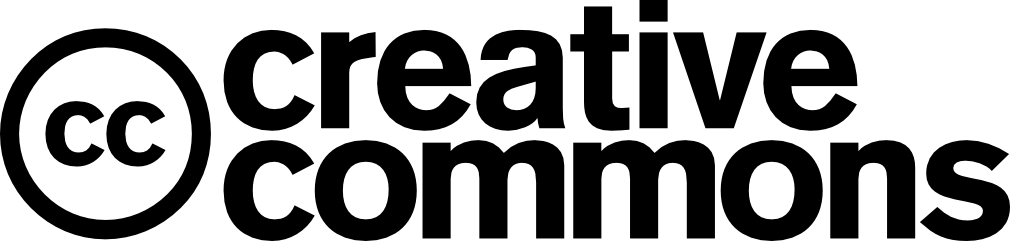 Společnost Preferred by Nature přijala politiku "open source" ke sdílení všeho, co vyvíjíme s cílem podpořit udržitelnost. Tato práce je publikována pod licencí the Creative Commons Attribution Share-Alike 3.0 license. Tímto se každé osobě, která obdrží kopii tohoto dokumentu, zdarma poskytuje oprávnění upravovat tento dokument bez omezení, mimo jiné včetně práv na používání, kopírování, úpravu, sloučení, publikování a/nebo distribuci kopie dokumentu, a to za následujících podmínek:Výše uvedené oznámení o autorských právech a toto oznámení o oprávnění musí být uvedeno ve všech kopiích nebo zásadních částech dokumentu. Rádi obdržíme kopii jakékoli upravené verze.Musí být zmíněny název Preferred by Nature a uvedený viditelný odkaz na naši webovou stránku www.preferredbynature.org.OblastZodpovědná osobaOblastZodpovědná osobaŠkoleníZnačení na produktuKontrola dodavatelů, kontrola nákupní dokumentacePropagační použití značkyPříjem materiáluRoční sumář množstvíVýroba a separace materiálu během zpracováníProdejní dokumentaceZáznamy množství a konverzní faktorOutsourcingBezpečnost práceSoulad s legislativou vztahující se na legalitu dřevaStížnosti týkající se certifikace zpracovatelského řetězceNeshodné výrobkySpolupráce při verifikaci transakcíArchivace záznamůZákladní pracovní požadavky FSCSebehodnocení ohledně základních pracovních požadavků FSCNázev záznamuUmístěníObjednávky materiálu E-maily uložené na serveru ve složce “Výroba”Příjmové dodací listy a faktury (2.3)Digitálně uložené v informačním systémuSeznam dodavatelů (2.1)Získaný z informačního systému a jako excelový soubor uložený ve složce “FSC” na serveruZáznamy množství, včetně konverzního faktoru (4.1, 4.2)Dostupné v informačním systémuRoční sumář
(4.4)Získaný z informačního systému a jako excelový soubor jednou ročně ukládaný do složky “FSC” na serveru Výrobní příkazyExcelové soubory uložené na serveru, ve složce “Výroba”Skladové zásoby (4.2)Excelové soubory uložené na serveru, ve složce “Stav zásob”Vystavené faktury a dodací listy (5.1)Digitálně uložené v informačním systémuŠtítky použité na produktech (12.1)Návrhy štítků ukládaných na serveru ve složce "Výroba"Bezpečnost práce (1.4)Tisková kopie archivovaná v kanceláři osoby zodpovědné za BOZPSpecifické dokumenty FSCSpecifické dokumenty FSCTato směrniceDigitálně uložená na serveru, ve složce “FSC”FSC seznam produktových skupinPříloha této směrnice. Příloha 4Záznamy ze školení FSCPříloha této směrnice. Příloha 2Schválení použití loga FSCE-maily uložené na serveru, ve složce “FSC”Smlouva o outsourcinguUložená na serveru, ve složce “Smlouvy.” Příloha 5Politika asociace s FSC (FSC-POL-01-004)Uložená na serveru, ve složce “Smlouvy”; dostupné také na webových stránkách společnosti. Příloha 1Sebehodnocení ohledně základních pracovních požadavků FSC (1.6)Digitálně uložené na serveru, ve složce “FSC” Příloha 5Veřejný závazek společnosti k pracovním požadavkům FSC (1.5)Zveřejněný na webových stránkách společnosti FSC prohlášení u výrobkuFSC štítekFSC 100%FSC 100%FSC Mix xx% (minimálně 70 %!)FSC MixFSC Mix CreditFSC MixFSC Recycled xx% (dřevo – minimálně 70% tvoří spotřebitelem použitý materiál ze dřeva!)FSC RecycledFSC Recycled xx% (papír – neplatí minimální limit 70 %)FSC RecycledFSC Recycled CreditFSC RecycledVlastní deklarace
vztahující se k FSC-POL-01-004(Politika asociace Organizací s FSC)Níže podepsaná Organizace spolupracuje s organizací Forest Stewardship CouncilTM  A.C., se sídlem v Oaxace, Mexiku, nebo některou z jejích poboček nebo přidružených společností (dále jen “FSC”) tím, že se stala jejím členem nebo uzavřela s FSC smluvní vztah.Níže podepsaná Organizace tímto výslovně uvádí, že si přečetla a přijala "Politiku asociace Organizací s FSC", která byla publikována na adrese www.fsc.org. Tato politika stanovuje postoj FSC vůči nepřijatelným aktivitám organizací a jednotlivců, kteří již spolupracují nebo si přejí spolupracovat s FSC, stejně jako postup disasociace (ukončení spolupráce).S ohledem na výše uvedené Organizace výslovně souhlasí, že se nyní ani v budoucnu, dokud zde trvá spolupráce s FSC, nebude přímo ani nepřímo účastnit následujících nepřijatelných aktivit:nelegální těžby a obchodu s nelegálním dřevem nebo lesními produkty,nedodržování tradičních a občanských práv při lesnickém provozu,ničení lesů s vysokou ochranářskou hodnotou,významné přeměny lesů na plantáže nebo na nelesní účely,zavádění geneticky modifikovaných stromů do lesních porostů,nedodržování základních principů ILO (Mezinárodní organizace práce), jak jsou definované v ILO Deklaraci o základních principech a právech v práciJménoPozicePodpisDatum školeníJméno školiteleDodavatel(Název a adresa)Druh materiálu a jeho kód(podle FSC-STD-40-004a)Kategorie materiálu(FSC 100%, FSC Recycled Credit, FSC Recycled XX%, FSC Mix Credit nebo FSC Mix XX%)FSC certifikační kód dodavateleDatum posední kontroly platnosti certifikátu dodavateleFSC Produktová skupina(Popis produktu)Typ výrobku a jeho kód(podle FSC-STD-40-004a)Vstupní prohlášení FSC materiáluDruhy dřevin(všeobecný název)Druhy dřevin(vědecký název)Výstupní FSC prohlášeníSystém stanovení FSC prohlášenínapř. ŘezivoW6.1 Dimensional timberFSC 100%, FSC Mix CreditBorovice lesníPinus sylvestrisFSC Mix CreditTransferovýnapř. Dřevitá vlnaW3.4 Wood woolFSC 100%Smrk ztepilýPicea abiesFSC 100%Transferovýnapř. Letáky a návodyP8.4 Advertising materialsFSC Mix Credit, FSC Recycled CreditN/AN/AFSC Mix CreditTransferovýPožadavekOtázkyOdpovědi7.2 Organizace nevyužívá dětskou práci.7.2.1 Organizace nesmí zaměstnávat pracovníky mladší 15 let nebo mladší než je minimální věk stanovený vnitrostátními nebo místními právními předpisy nebo nařízeními, podle toho, který věk je vyšší, kromě případů uvedených v 7.2.2.7.2.2 V zemích, v nichž vnitrostátní právní předpisy nebo nařízení umožňují zaměstnávání osob ve věku od 13 do 15 let na lehkou práci, by takové zaměstnání nemělo narušovat školní docházku ani by nemělo být škodlivé pro jejich zdraví nebo vývoj.7.2.3 Žádná osoba mladší 18 let není zaměstnaná v nebezpečných nebo těžkých pracích, s výjimkou školení v rámci schválených vnitrostátních zákonných předpisů a nařízení.7.2.4 Organizace zakáže nejhorší formy dětské práce.a) Splňuje vaše organizace indikátor 7.2? Pokud ano, pokračujte na otázku c)7.2 Organizace nevyužívá dětskou práci.7.2.1 Organizace nesmí zaměstnávat pracovníky mladší 15 let nebo mladší než je minimální věk stanovený vnitrostátními nebo místními právními předpisy nebo nařízeními, podle toho, který věk je vyšší, kromě případů uvedených v 7.2.2.7.2.2 V zemích, v nichž vnitrostátní právní předpisy nebo nařízení umožňují zaměstnávání osob ve věku od 13 do 15 let na lehkou práci, by takové zaměstnání nemělo narušovat školní docházku ani by nemělo být škodlivé pro jejich zdraví nebo vývoj.7.2.3 Žádná osoba mladší 18 let není zaměstnaná v nebezpečných nebo těžkých pracích, s výjimkou školení v rámci schválených vnitrostátních zákonných předpisů a nařízení.7.2.4 Organizace zakáže nejhorší formy dětské práce.b) Pokud je vaše odpověď u otázky a) ne, prosím popište, jak nebo proč vaše organizace nedodržuje indikátor 7.2.7.2 Organizace nevyužívá dětskou práci.7.2.1 Organizace nesmí zaměstnávat pracovníky mladší 15 let nebo mladší než je minimální věk stanovený vnitrostátními nebo místními právními předpisy nebo nařízeními, podle toho, který věk je vyšší, kromě případů uvedených v 7.2.2.7.2.2 V zemích, v nichž vnitrostátní právní předpisy nebo nařízení umožňují zaměstnávání osob ve věku od 13 do 15 let na lehkou práci, by takové zaměstnání nemělo narušovat školní docházku ani by nemělo být škodlivé pro jejich zdraví nebo vývoj.7.2.3 Žádná osoba mladší 18 let není zaměstnaná v nebezpečných nebo těžkých pracích, s výjimkou školení v rámci schválených vnitrostátních zákonných předpisů a nařízení.7.2.4 Organizace zakáže nejhorší formy dětské práce.c) Uveďte jak vaše organizace ví, že v případě osob, které zaměstnává na certifikované provozovně/provozovnách splňuje článek 7.2.7.2 Organizace nevyužívá dětskou práci.7.2.1 Organizace nesmí zaměstnávat pracovníky mladší 15 let nebo mladší než je minimální věk stanovený vnitrostátními nebo místními právními předpisy nebo nařízeními, podle toho, který věk je vyšší, kromě případů uvedených v 7.2.2.7.2.2 V zemích, v nichž vnitrostátní právní předpisy nebo nařízení umožňují zaměstnávání osob ve věku od 13 do 15 let na lehkou práci, by takové zaměstnání nemělo narušovat školní docházku ani by nemělo být škodlivé pro jejich zdraví nebo vývoj.7.2.3 Žádná osoba mladší 18 let není zaměstnaná v nebezpečných nebo těžkých pracích, s výjimkou školení v rámci schválených vnitrostátních zákonných předpisů a nařízení.7.2.4 Organizace zakáže nejhorší formy dětské práce.d) Uveďte všechny dokumenty a další záznamy (a kde se nachází), které dokládají, že splňujete indikátor 7.2 7.2 Organizace nevyužívá dětskou práci.7.2.1 Organizace nesmí zaměstnávat pracovníky mladší 15 let nebo mladší než je minimální věk stanovený vnitrostátními nebo místními právními předpisy nebo nařízeními, podle toho, který věk je vyšší, kromě případů uvedených v 7.2.2.7.2.2 V zemích, v nichž vnitrostátní právní předpisy nebo nařízení umožňují zaměstnávání osob ve věku od 13 do 15 let na lehkou práci, by takové zaměstnání nemělo narušovat školní docházku ani by nemělo být škodlivé pro jejich zdraví nebo vývoj.7.2.3 Žádná osoba mladší 18 let není zaměstnaná v nebezpečných nebo těžkých pracích, s výjimkou školení v rámci schválených vnitrostátních zákonných předpisů a nařízení.7.2.4 Organizace zakáže nejhorší formy dětské práce.e) Uveďte veškeré právní závazky, které by podle vás mohly mít vliv na vaši schopnost dodržovat indikátor 7.2. Popište je a uveďte, jak ovlivňují vaši schopnost dodržovat indikátor 7.2.7.2 Organizace nevyužívá dětskou práci.7.2.1 Organizace nesmí zaměstnávat pracovníky mladší 15 let nebo mladší než je minimální věk stanovený vnitrostátními nebo místními právními předpisy nebo nařízeními, podle toho, který věk je vyšší, kromě případů uvedených v 7.2.2.7.2.2 V zemích, v nichž vnitrostátní právní předpisy nebo nařízení umožňují zaměstnávání osob ve věku od 13 do 15 let na lehkou práci, by takové zaměstnání nemělo narušovat školní docházku ani by nemělo být škodlivé pro jejich zdraví nebo vývoj.7.2.3 Žádná osoba mladší 18 let není zaměstnaná v nebezpečných nebo těžkých pracích, s výjimkou školení v rámci schválených vnitrostátních zákonných předpisů a nařízení.7.2.4 Organizace zakáže nejhorší formy dětské práce.f) Přiložte prohlášení o zásadách nebo prohlášení zhotovené vaší organizací, které obsahuje indikátor 7.2.PožadavekOtázkyOdpovědi7.3 Organizace odstraní všechny formy nucené a povinné práce.7.3.1 Pracovní vztahy jsou dobrovolné a založené na vzájemném souhlasu, bez hrozby sankce.7.3.2 Neexistuje žádný důkaz o jakýchkoli praktikách svědčících o nucené nebo povinné práci, mimo jiné včetně následujících:• fyzické a sexuální násilí • dluhové otroctvízadržování mezd/včetně zaplacení zaměstnaneckých poplatků a/nebo zaplacení zálohy při nástupu do zaměstnání • omezení mobility/pohybu • zadržování pasů a dokladů totožnosti vyhrožování udání úřadům.a) Splňuje vaše organizace indikátor 7.3? Pokud ano, pokračujte na otázku c)7.3 Organizace odstraní všechny formy nucené a povinné práce.7.3.1 Pracovní vztahy jsou dobrovolné a založené na vzájemném souhlasu, bez hrozby sankce.7.3.2 Neexistuje žádný důkaz o jakýchkoli praktikách svědčících o nucené nebo povinné práci, mimo jiné včetně následujících:• fyzické a sexuální násilí • dluhové otroctvízadržování mezd/včetně zaplacení zaměstnaneckých poplatků a/nebo zaplacení zálohy při nástupu do zaměstnání • omezení mobility/pohybu • zadržování pasů a dokladů totožnosti vyhrožování udání úřadům.b) Pokud je vaše odpověď u otázky a) ne, prosím popište, jak nebo proč vaše organizace nedodržuje indikátor 7.3.7.3 Organizace odstraní všechny formy nucené a povinné práce.7.3.1 Pracovní vztahy jsou dobrovolné a založené na vzájemném souhlasu, bez hrozby sankce.7.3.2 Neexistuje žádný důkaz o jakýchkoli praktikách svědčících o nucené nebo povinné práci, mimo jiné včetně následujících:• fyzické a sexuální násilí • dluhové otroctvízadržování mezd/včetně zaplacení zaměstnaneckých poplatků a/nebo zaplacení zálohy při nástupu do zaměstnání • omezení mobility/pohybu • zadržování pasů a dokladů totožnosti vyhrožování udání úřadům.c) Uveďte jak vaše organizace ví, že v případě osob, které zaměstnává na certifikované provozovně/provozovnách splňuje článek 7.3.7.3 Organizace odstraní všechny formy nucené a povinné práce.7.3.1 Pracovní vztahy jsou dobrovolné a založené na vzájemném souhlasu, bez hrozby sankce.7.3.2 Neexistuje žádný důkaz o jakýchkoli praktikách svědčících o nucené nebo povinné práci, mimo jiné včetně následujících:• fyzické a sexuální násilí • dluhové otroctvízadržování mezd/včetně zaplacení zaměstnaneckých poplatků a/nebo zaplacení zálohy při nástupu do zaměstnání • omezení mobility/pohybu • zadržování pasů a dokladů totožnosti vyhrožování udání úřadům.d) Uveďte všechny dokumenty a další záznamy (a kde se nachází), které dokládají, že splňujete indikátor 7.3 7.3 Organizace odstraní všechny formy nucené a povinné práce.7.3.1 Pracovní vztahy jsou dobrovolné a založené na vzájemném souhlasu, bez hrozby sankce.7.3.2 Neexistuje žádný důkaz o jakýchkoli praktikách svědčících o nucené nebo povinné práci, mimo jiné včetně následujících:• fyzické a sexuální násilí • dluhové otroctvízadržování mezd/včetně zaplacení zaměstnaneckých poplatků a/nebo zaplacení zálohy při nástupu do zaměstnání • omezení mobility/pohybu • zadržování pasů a dokladů totožnosti vyhrožování udání úřadům.e) Uveďte veškeré právní závazky, které by podle vás mohly mít vliv na vaši schopnost dodržovat indikátor 7.2. Popište je a uveďte, jak ovlivňují vaši schopnost dodržovat indikátor 7.3.7.3 Organizace odstraní všechny formy nucené a povinné práce.7.3.1 Pracovní vztahy jsou dobrovolné a založené na vzájemném souhlasu, bez hrozby sankce.7.3.2 Neexistuje žádný důkaz o jakýchkoli praktikách svědčících o nucené nebo povinné práci, mimo jiné včetně následujících:• fyzické a sexuální násilí • dluhové otroctvízadržování mezd/včetně zaplacení zaměstnaneckých poplatků a/nebo zaplacení zálohy při nástupu do zaměstnání • omezení mobility/pohybu • zadržování pasů a dokladů totožnosti vyhrožování udání úřadům.f) Přiložte prohlášení o zásadách nebo prohlášení zhotovené vaší organizací, které obsahuje indikátor 7.3.PožadavekOtázkyOdpovědi7.4 Organizace zajistí, aby nedocházelo k diskriminaci v zaměstnání a při práci.7.4.1 Postupy v zaměstnání a při práci jsou nediskriminační. a) Splňuje vaše organizace indikátor 7.4? Pokud ano, pokračujte na otázku c)7.4 Organizace zajistí, aby nedocházelo k diskriminaci v zaměstnání a při práci.7.4.1 Postupy v zaměstnání a při práci jsou nediskriminační. b) Pokud je vaše odpověď u otázky a) ne, prosím popište, jak nebo proč vaše organizace nedodržuje indikátor 7.4.7.4 Organizace zajistí, aby nedocházelo k diskriminaci v zaměstnání a při práci.7.4.1 Postupy v zaměstnání a při práci jsou nediskriminační. c) Uveďte jak vaše organizace ví, že v případě osob, které zaměstnává na certifikované provozovně/provozovnách splňuje článek 7.4.7.4 Organizace zajistí, aby nedocházelo k diskriminaci v zaměstnání a při práci.7.4.1 Postupy v zaměstnání a při práci jsou nediskriminační. d) Uveďte všechny dokumenty a další záznamy (a kde se nachází), které dokládají, že splňujete indikátor 7.4 7.4 Organizace zajistí, aby nedocházelo k diskriminaci v zaměstnání a při práci.7.4.1 Postupy v zaměstnání a při práci jsou nediskriminační. e) Uveďte veškeré právní závazky, které by podle vás mohly mít vliv na vaši schopnost dodržovat indikátor 7.2. Popište je a uveďte, jak ovlivňují vaši schopnost dodržovat indikátor 7.4.7.4 Organizace zajistí, aby nedocházelo k diskriminaci v zaměstnání a při práci.7.4.1 Postupy v zaměstnání a při práci jsou nediskriminační. f) Přiložte prohlášení o zásadách nebo prohlášení zhotovené vaší organizací, které obsahuje indikátor 7.4.PožadavekOtázkyOdpovědi7.5 Organizace uznává svobodu sdružování a účinné právo na kolektivní vyjednávání.7.5.1 Pracovníci mohou založit organizaci pracovníků nebo se k ní připojit na základě vlastní volby.7.5.2 Organizace uznává úplnou svobodu organizací pracovníků při vytváření vlastních stanov a pravidel.7.5.3 Organizace uznává práva pracovníků na zapojení se do zákonných činností spojených se založením, pomocí nebo připojením se k organizaci pracovníků a práva nic z uvedeného nečinit a nebude diskriminovat nebo trestat pracovníky za uplatňování těchto práv. 7.5.4 Organizace vyjednává se zákonně založenými organizacemi pracovníků a/nebo s řádně zvolenými zástupci v dobré víře a s maximálním úsilím dosáhnout dohody o kolektivním vyjednávání.7.5.5 Kolektvní smlouvy jsou uplatňovány všude, kde existují.a) Splňuje vaše organizace indikátor 7.5? Pokud ano, pokračujte na otázku c)7.5 Organizace uznává svobodu sdružování a účinné právo na kolektivní vyjednávání.7.5.1 Pracovníci mohou založit organizaci pracovníků nebo se k ní připojit na základě vlastní volby.7.5.2 Organizace uznává úplnou svobodu organizací pracovníků při vytváření vlastních stanov a pravidel.7.5.3 Organizace uznává práva pracovníků na zapojení se do zákonných činností spojených se založením, pomocí nebo připojením se k organizaci pracovníků a práva nic z uvedeného nečinit a nebude diskriminovat nebo trestat pracovníky za uplatňování těchto práv. 7.5.4 Organizace vyjednává se zákonně založenými organizacemi pracovníků a/nebo s řádně zvolenými zástupci v dobré víře a s maximálním úsilím dosáhnout dohody o kolektivním vyjednávání.7.5.5 Kolektvní smlouvy jsou uplatňovány všude, kde existují.b) Pokud je vaše odpověď u otázky a) ne, prosím popište, jak nebo proč vaše organizace nedodržuje indikátor 7.5.7.5 Organizace uznává svobodu sdružování a účinné právo na kolektivní vyjednávání.7.5.1 Pracovníci mohou založit organizaci pracovníků nebo se k ní připojit na základě vlastní volby.7.5.2 Organizace uznává úplnou svobodu organizací pracovníků při vytváření vlastních stanov a pravidel.7.5.3 Organizace uznává práva pracovníků na zapojení se do zákonných činností spojených se založením, pomocí nebo připojením se k organizaci pracovníků a práva nic z uvedeného nečinit a nebude diskriminovat nebo trestat pracovníky za uplatňování těchto práv. 7.5.4 Organizace vyjednává se zákonně založenými organizacemi pracovníků a/nebo s řádně zvolenými zástupci v dobré víře a s maximálním úsilím dosáhnout dohody o kolektivním vyjednávání.7.5.5 Kolektvní smlouvy jsou uplatňovány všude, kde existují.c) Uveďte jak vaše organizace ví, že v případě osob, které zaměstnává na certifikované provozovně/provozovnách splňuje článek 7.5.7.5 Organizace uznává svobodu sdružování a účinné právo na kolektivní vyjednávání.7.5.1 Pracovníci mohou založit organizaci pracovníků nebo se k ní připojit na základě vlastní volby.7.5.2 Organizace uznává úplnou svobodu organizací pracovníků při vytváření vlastních stanov a pravidel.7.5.3 Organizace uznává práva pracovníků na zapojení se do zákonných činností spojených se založením, pomocí nebo připojením se k organizaci pracovníků a práva nic z uvedeného nečinit a nebude diskriminovat nebo trestat pracovníky za uplatňování těchto práv. 7.5.4 Organizace vyjednává se zákonně založenými organizacemi pracovníků a/nebo s řádně zvolenými zástupci v dobré víře a s maximálním úsilím dosáhnout dohody o kolektivním vyjednávání.7.5.5 Kolektvní smlouvy jsou uplatňovány všude, kde existují.d) Uveďte všechny dokumenty a další záznamy (a kde se nachází), které dokládají, že splňujete indikátor 7.5.7.5 Organizace uznává svobodu sdružování a účinné právo na kolektivní vyjednávání.7.5.1 Pracovníci mohou založit organizaci pracovníků nebo se k ní připojit na základě vlastní volby.7.5.2 Organizace uznává úplnou svobodu organizací pracovníků při vytváření vlastních stanov a pravidel.7.5.3 Organizace uznává práva pracovníků na zapojení se do zákonných činností spojených se založením, pomocí nebo připojením se k organizaci pracovníků a práva nic z uvedeného nečinit a nebude diskriminovat nebo trestat pracovníky za uplatňování těchto práv. 7.5.4 Organizace vyjednává se zákonně založenými organizacemi pracovníků a/nebo s řádně zvolenými zástupci v dobré víře a s maximálním úsilím dosáhnout dohody o kolektivním vyjednávání.7.5.5 Kolektvní smlouvy jsou uplatňovány všude, kde existují.e) Uveďte veškeré právní závazky, které by podle vás mohly mít vliv na vaši schopnost dodržovat indikátor 7.2. Popište je a uveďte, jak ovlivňují vaši schopnost dodržovat indikátor 7.5.7.5 Organizace uznává svobodu sdružování a účinné právo na kolektivní vyjednávání.7.5.1 Pracovníci mohou založit organizaci pracovníků nebo se k ní připojit na základě vlastní volby.7.5.2 Organizace uznává úplnou svobodu organizací pracovníků při vytváření vlastních stanov a pravidel.7.5.3 Organizace uznává práva pracovníků na zapojení se do zákonných činností spojených se založením, pomocí nebo připojením se k organizaci pracovníků a práva nic z uvedeného nečinit a nebude diskriminovat nebo trestat pracovníky za uplatňování těchto práv. 7.5.4 Organizace vyjednává se zákonně založenými organizacemi pracovníků a/nebo s řádně zvolenými zástupci v dobré víře a s maximálním úsilím dosáhnout dohody o kolektivním vyjednávání.7.5.5 Kolektvní smlouvy jsou uplatňovány všude, kde existují.f) Přiložte prohlášení o zásadách nebo prohlášení zhotovené vaší organizací, které obsahuje indikátor 7.5.KategorieOtázkaDětská práceJaký je statutární, zákonný nebo regulační minimální věk ve vašich provozech? Jaká opatření jste přijali, abyste zajistili, že ve vašich provozech nebude využívána dětská práce? Vedete si evidenci věku (data narození) svých zaměstnanců a jak ověřujete, že je to jejich skutečný věk? Kontrolujete průkazy totožnosti?Pokud existuje zákonné nebo regulační omezení, které by podle vašeho chápání omezovalo vaši schopnost plnit požadavek, popište, jak toto omezování zmírňujete. Pokud zaměstnáváte pracovníky mladší 18 let, popište, jaká opatření jste přijali, aby nevykonávali nebezpečnou nebo těžkou práci. Pokud existuje požadavek na školení a vzdělávání, uveďte dokumenty, které to dokládají.Je zaměstnávání dětí ve věku od 13 do 15 let zákonem povoleno? Zaměstnáváte děti v tomto věku? Pokud odpovíte v obou případech kladně, uveďte opatření, která jste přijali, aby bylo zajištěno, že budou vykonávat pouze lehkou práci, která nepoškodí jejich zdraví ani vývoj a která jim umožní pracovat pouze mimo vyučování.Nucená a povinná práceK prokázání shody s tímto principem uveďte, jaké jsou vaše postupy při najímání pracovníků a uzavírání smluv. Poskytujete půjčky nebo zálohy na plat/mzdu, které by vyžadovaly, aby pracovník prodloužil svou práci nad rámec zákonných nebo smluvních ujednání? Pokud ano, můžete popsat, jak v takovém případě snižujete riziko nucené práce? Jak zajišťujete, aby nebyly sráženy žádné zaměstnanecké poplatky ani platby či vklady při nástupu do zaměstnání?Jak zajišťujete, aby pracovníci nezažili žádnou formu omezení mobility?Jak zajišťujete, aby měli pracovníci vždy přístup ke svým pasům a průkazům totožnosti a zároveň abyste měli bezpečné místo k ukládání těchto dokumentů? Jak zajišťujete, aby nehrozilo nahlášení pracovníků úřadům?DiskriminaceJak zajišťujete, aby mzdy a další pracovní podmínky nebyly diskriminační? Existuje rovnost poměru pohlaví/věku? Máte etnicky různorodou pracovní sílu? Máte zásady týkající se nediskriminace? Zajišťujete všem zaměstnancům stejnou příležitost k povýšení? Jak zajišťujete, aby měli uchazeči rovné příležitosti k zaměstnání? Pokud existuje zákonné nebo regulační omezení, které by podle vašeho chápání omezovalo vaši schopnost vyhovět těmto požadavkům, popište, jak toto omezování zmírňujete.Svoboda sdružování a právo na kolektivní vyjednáváníJsou pracovníci organizováni do odborů? Podle svého nejlepšího vědomí popište, proč si myslíte, že si pracovníci zvolili nebo nezvolili možnost být zastoupeni odborovou organizací. Pokud jsou pracovníci zastoupeni odborem, je tento odbor autonomní a nezávislý? Jaké jiné formy zastoupení pracovníků než jsou odbory ve vaší organizaci existují? Existují dohody o kolektivním vyjednávání, které se vztahují na vaše pracovníky, a pokud ano, jak zajišťujete dodržování těchto dohod?